Плоштина на коцка и квадар18.05.2020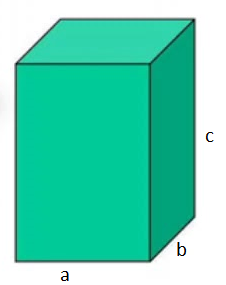 Квадарот е правилна четириаголна призма чии основи и бочни ѕидови се правоаголници. Ако димензиите на квадарот ги означиме со a, b, c ( при што с е висина ), тогаш плоштината на основата е:= a · b, 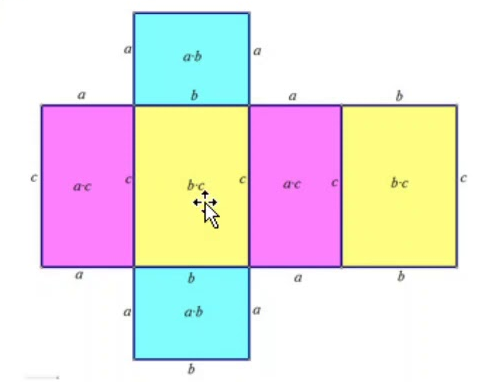 а бочната плоштина ќе биде := ( 2а + 2b) · c = 2ac + 2bcПа вкупната плоштина е:P = 2 · + = 2ab + 2ac + 2bc = 2( ab + bc + ca )Коцката е ограничена со шест складни квадрати. Ако должината на работ на коцката ја означиме со a, тогаш плоштината на секој од шесте квадрати би била  , па формулата за плоштина на коцка би гласела: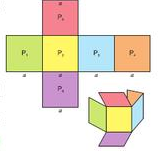 P = 6Задача 1: Пресметај ја плоштината на квадар со димензии :а) a = 6,4 cm, b = 5 cm , c = 3,5 cm б) a = 1,8 dm, b = 1 dm , c = 7,5 cmЗадача 2:Еден куфер со димензии должина а = 1 m, ширина b = 6dm и висина c = 25 cm треба да се обвие со платно. Колку  платно е потребно? Задача 3: Пресметај ја плоштината на коцка со раб:а)  а = 10 cm                                                               б) а = 5,4 cmЗадача 4: Плоштината на една коцка е 150 .  Определи го нејзиниот раб?Домашна работа : Учебник, страна 260/261 , задачи 1,2,3,4 и 5Домашните да се испратат на меил ljiljanamileska@yahoo.com напишани на лист од тетратка и секој лист да е потпишан со име и презиме и одделение најдоцна до 22.05.2020.